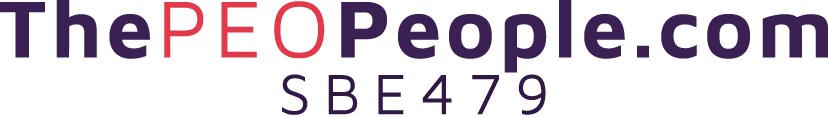 Price Estimates ComparisonPrice Estimates – THIS IS NOT A PROPOSAL. This is intended to provide comparative pricing only and be used as a proxy. FINAL PRICING SHOULD BE PROVIDED BY EACH VENDOR after the demonstration process and at the completion of a final discovery with each vendor. Pricing estimates are based on # full-time employees and # part-time employees.The above information was provided by a representative of each of the vendors. It is our expectation that the information provided is accurate. Purchase decisions should not be based on this document alone. During the product demonstration process we suggest that that the vendors are asked to demonstrate the functionality that is represented on this document so that the functionality is validated.FeaturesADPPaychexPaycomPaycorPaylocityPlanSourceBackground InformationCorporate HeadquartersRoseland, NJRochester, NYOklahoma City, OKCincinnati, OHArlington Heights, ILOrlando, FLDate Established196119711998199019972008Service LocationsInternationalGlobalNationwide3Chicago, Orlando, OaklandFL, CO, UT, MN, MI, NV, SC, VAand CAOwnership StructurePublicPublicPublicC CorpPublicPrivateTime (including time zone) Service is AvailableMon-Fri, 8:00 am-5:30 pm, in your local time zone8:00 pm ET8:00 am-5:00 pm CST (extended west coast hours)Not specified7:00 am-8:00 pm CST8am-11pm ESTService Delivery: Dedicated Account Manager or TeamApproachTeam ApproachDedicatedDedicated Account ManagerDedicatedTeamTotal Number of Employees50,000+13,000220016001,000550Total Number of Clients620,000+580,00020,00033,0008,50010,000Target Market Size1-3,000+1-10,000125-3,00075-200050-3,00050-100,000Average Client SizeVaries50-500250 - 75042150600% of Existing Client Base less than 50060%98.7%70%95%75%55%% of Existing Client Base less than 1000Varies99.5%90%98%0.9535%Are you SSAE16 Certified?YesYesYesYesYesYesRetention Percentage92%93%92%96%97%93%Products/Services ProvidedFull ServicePayrollYesYesYesYesYesYesBenefits EnrollmentYesYesYesYesYesYesHRISYesYesYesYesYesYesFeaturesADPPaychexPaycomPaycorPaylocityPlanSourceTime & AttendanceYesYesYesYesYesYesPerformance ManagementYesYesYesYesYesYesApplicant Tracking/Online RecruitmentYesYesYesYesYesYesPayrollYesTax filing & W2 ProcessingYesYesYesYesYesYesLocal and State Tax FilingYesYesYesYesYesYesCalculate Taxes Automatically for Employees that Work in One State, but Live in a Different StateYesYesYesYesYesYesAccess to Unlimited Historical Tax Reports OnlineYesYesYesYesYesYesUnlimited Direct Deposit Accounts for EmployeesUp to 999YesYesYesYes99Online Paystubs & W2'sYesYesYesYesYesYesAbility to Set up Garnishments with Ending Goal and/or DateYesYesYesYesYesYesNew Hire ReportingYesYesYesYesYesYesGL InterfaceYesYesYesYesYesYesSupport Unlimited Payroll History Accessible Online by Employee and/or AdministratorAdmin-Yes: Employee- 3 yrs.YesYesYesYesYesAllow Taxable Wage/Deduction Allocations forYesYesYesYesYesYesFeaturesADPPaychexPaycomPaycorPaylocityPlanSourceEmployees Working in Multiple States.Able to Block Certain Tax WithholdingsYesYesYesYesYesYesAble to Provide Electronic W-4YesYesYesYesYesYesPre-processing Payroll ReportsYesYesYesYesYesYesAbility to Print/Calculate Manual Checks Off Payroll CycleYesYesYesYesYesYesBatch Process Multiple EIN'sYesYesYesYesYesYesConsolidate and Site/Location Reporting Including Multiple EIN'sYesYesYesYesYesYesAbility to Enter Multiple Hire/Termination DatesYesYesYesYesYesYesWage Allocation to Different Site LocationsYesYesYesYesYesYesAbility to Process Payroll Remotely from any Location, if neededYesYesYesYesYesYesPay CardsYesYesYesYesPartnerYesSalary Grades and Comp RatiosYesYesYesYesYesYesInternational PayrollYesYes - limitedThird PartyNoPartnerNoIf yes above, what countriesIf yes through partner, which partnerCore HRYesTrack I-9 ComplianceYesYesYesYesYesYesNew Hire WorkflowsYesYesYesYesYesYesPaperless Onboarding ProcessYesYesYesYesYesYesFeaturesADPPaychexPaycomPaycorPaylocityPlanSourceTermination WorkflowsYesYesYesYesYesYesInternal/External Work ExperienceYesYesYesYesYesYesJob Status/HistoryYesYesYesYesYesYesSalary Tracking/HistoryYesYesYesYesYesYesStores W-2 EarningsYesYesYesYesYesYesTracks AssetsYesYesYesYesYesYesAdministers Bonus PlansYesYesYesPlease provide more detailYesYesAdministers Stock Option PlansYesNoYesPlease provide more detailYesNoTracks Job DescriptionsYesYesYesYesYesYesSkills InventoriesYesYesYesYesYesYesMaintains Union RostersYesYes - need more infoYesYesYesYesTracks Seniority RankingsYesNoYesNoYesYesTracks GrievancesYesYesYesNoYesYesAccident TrackingYesYesYesYesYesYesAbility to Add Notes to EmployeeYesYesYesYesYesYesAbility to Add Unlimited Documents to an EmployeeYesYesYesYesYesYesConfigurable WorkflowYesNoYesYesYesYesCustom FieldsYesYesYesYesYesYesArchiving Employee RecordsYesYesYesYesYesYesHR Form MappingYesYesYesYesYesYesMaintain global HR dataAlertsYesAutomatic Email NotificationYesYesYesYesYesYesFeaturesADPPaychexPaycomPaycorPaylocityPlanSourceSupports User Alert SetupYesYesYesNoYesYesEmployee AlertsYesYesYesYesYesNoEmployee Self-ServiceYesBrowser SupportedYesYesYesAllAllIE 10+, Firefox, Chrome, Mac OSView Personal RecordsYesYesYesYesYesYesUpdate Personal RecordsYesYesYesYesYesYesOnline Open & New Hire EnrollmentYesYesYesYesWith bSwift - Fully IntegratedYesOnline Life EventsYesYesYesYesWith bSwift - Fully IntegratedYesAttach FormsYesYesYesYesYesNoRequest Time OffYesYesYesYesYesYesView Time Off HistoryYesYesYesYesYesYesView PaystubYesYesYesYesYesYesMobile AppYesYesYesYesYesYesAccess Employee DirectoryYesYesYesYesYesYesMultilingual AvailableYesyesNoYesNoYesLanguages Available (if Yes above)YesSpanishExpense ReportingYesYesYesNoPartnerYesManager Self-ServiceYesView Team CalendarYesVariesYesYesYesYesView Employee InformationYesYesYesYesYesYesApprove Time OffYesYesYesYesYesYesView AttendanceYesYesYesYesYesYesInitiate Salary Change RequestYesYesYesYesYesYesHire New EmployeeYesYesYesYesYesYesFeaturesADPPaychexPaycomPaycorPaylocityPlanSourceTerminate EmployeeYesYesYesYesYesYesOnline Performance ReviewYesYesYesYesYesYesTrack Notes on EmployeeYesYesYesYesYesYesProgressive DisciplineYesYesYesYesYesNoRun ReportsYesYesYesYesYesYesManager DashboardYesYesYesYesYesYesOut of Office Assistant for WorkflowYesNoNoNoYesYesMobile AppYesYesYesYesYesYesBenefits ManagementYesAdminister Benefit Plan ParticipationYesYesYesYesYesYesTrack Benefit Plan EligibilityYesYesYesYesYesYesTrack Plan HistoryYesYesYesYesYesYesCalculate Employee Contribution AmountsYesYesYesYesYesYesAccommodate Age and Salary Banding RulesYesYes - AGEYesYesYesYesAccommodate Voluntary PlansYesYesYesYesYesYesCalculate Premium Payment AmountsYesYesYesYesYesYesProduce Total Compensation StatementsYesYesYesYesWith bSwift - fully integratedYesPrint Benefit Confirmation StatementsYesYesYesYesWith bSwift - fully integratedYesEmail Benefit Confirmation StatementsYesYesYesYesWith bSwift - fully integratedYesCreate Consolidated Billing ReportsYesNoYesNoWith bSwift - fully integratedYesCobra TrackingYesYesYesYesYesYesFeaturesADPPaychexPaycomPaycorPaylocityPlanSourceIntegrate with CarriersYesYesYesYesYesYes401K Enrollment and ContributionsYesYesYesYesYesYesPassive EnrollmentYesYesYesYesYesYesTraining & DevelopmentNoTrack Certifications and LicensesYesYesYesYesYesYesTrack Hours/Dates Required for Training, Certifications and LicensesYesYesYesYesYesYesUpload Certifications and LicensesYesYesYesYesYesYesAdminister Training EnrollmentYesYesYesYesYesYesTrack Training Class ParticipationYesYesYesYesYesYesTrack Training CostsYesLimitedNoYesYesYesMaintain Course LibraryYesYesYesYesNoYesUpdate Employee QualificationsYesYesYesYesYesYesEvaluate Training RequirementsYesYesYesYesYesYesGenerate NoticesYesYesYesNoYesYesSchedule CoursesYesYesYesYesNoYesAlerts for EmployeeYesYesYesNoYesYesPerformance ManagementyYAppraisal TrackingYesYesYesYesYesRoadmapConfigurable Evaluation FormsYesYesYesYesYesRoadmapGoal ManagementYesYesYesYesYesRoadmapAccess to Competency LibraryYesYesYesNoYesRoadmapFeaturesADPPaychexPaycomPaycorPaylocityPlanSourceCareer PlanningYesYesNoNoYesRoadmapDashboardYesVariesYesNoYesRoadmap360° Performance ReviewYesNoYesYesYesRoadmapManagers Able to Link Performance Reviews to Pay Increases/PromotionYesNoYesYesYesRoadmapRecruitmentSupports Requisition Creation & Approval ProcessYesYesYesYesYesYesTrack Requisition Cost, SourceYesYesTracks Source not CostYesYesYesTrack Job Applied for, Date, CostYesYesYesYesYesYesTracks External and Internal Job ApplicantsYesYesYesYesYesYesResume ImportingYesYesYesYesYesYesApplicant Able to Import/Upload Documents (Certifications Required etc.)YesYesYesYesYesYesIntegration with Job BoardsYesYesYesYesYesYesIntegration with Social Media MarketingYesYesYesYesYesyesKey Word SearchYesYesYesYesYesYesSearch by Date AppliedYesYesYesYesYesYesSorting, Scoring and Searching by Prescreening QuestionsYesYesYesYesYesYesInterview/Contacts TrackingYesYesYesYesYesYesSchedule an InterviewYesYesYesYesYesYesFeaturesADPPaychexPaycomPaycorPaylocityPlanSourceAutomatically Generate Customized Communications to Applicant/CandidateYesYesYesYesYesYesJob DescriptionsYesYesYesYesYesYesEEOC Collection and EEO- 1 ReportingYesYesYesYesYesYesOrganizational ChartingCreate Org ChartsYesYes - limited/exportYesYesYesYesAttendanceCalculate Sick Time UseYesYesYesYesYesYesCalculate Leave Time UseYesYesYesYesYesYesTime In/OutYesYesYesYesYesYesSupports Multiple Leave Types for EmployeesYesYesYesYesYesYesTrack Leave BalancesYesYesYesYesYesYesEnables Leave ForecastingYesYesYesYesYesNoMake Adjustments at Employee LevelYesYesYesYesYesYesSchedulingYesYesYesYesYesYesReporting# of Standard Reports166+140100+82189200+Able to Modify Standard ReportsYesYesYesYesYesYesFully Prompted Report WriterYesYesYesYesYesYesQuery BuilderYesYesYesYesYesYesPoint-in-time ReportsYesYesYesYesYesYesReports SchedulerYesYesYesYesYesYesNumber of Different Formats Reports can be7 (XLS, PDF, HTML, CSV, TXT, XML, andQuery)YesExcel, PDF, HTML, CSV56Excel, PDF, CSV, HTML,XMLFeaturesADPPaychexPaycomPaycorPaylocityPlanSourceExported Into (Excel, PDF, etc.)Pre Populate OSHA 300 FormYesYesYesYesYesYesReporting can be Generated for Multiple EIN's, Locations, Departments etc.YesYesYesYesYesYesConsolidated Reporting of Multiple EIN's, Locations, DepartmentsYesYesYesYesYesYesPoint-in-time Comparison ReportsYesYesYesYesYesYesBenefit Billing Reconciliation ReportsYesYesYesNoWith bSwift - fully integratedYesManager Level Reporting-Team View OnlyYesYesYesYesYesYesSecurity Roles are Carried Through to ReportingYesYesYesYesYesYesChange Reports Reflecting the Login/PW of the Individual Who Approved or Initiated ChangeYesYesYesYesYesYesAdditional ServicesCobra AdministrationYesYesYes3rd partyNo - full integration with AuricoYesFSA AdministrationYesYesNo3rd partyNo - full integration with AuricoYesEmployee Call CenterYesYesNoNoNoYes401KYesYesNo3rd partyNo - 360 degree integration with over 100 platformsYesHR Call CenterYesYesNoNoNoYesBenefit Administration ServicesYesYesYesYesYesYesFeaturesADPPaychexPaycomPaycorPaylocityPlanSourceConsolidated BillingYeslimitedNoNoYesYesDependent/Eligibility AuditsYesYesYesNoYesYesEmployee/HR Training VideosYesYesYesNoYesYesFMLA AdministrationYesLimitedYesYesYesYesACA ** NEWAdditional CostYesYesYesYesYesNoTracking variable hoursYesYesYesYesYesYesGeneration of 1094 and 1095 reportsYesYesYesYesYesYesE-filing of 1094 and 1095 reportsYesYesYesYesYesYesDashboardsYesYesYesYesYesYesAutomation of hours flow between payroll and ACA dashboard, or need to import via excel? (For employers who have multiple systems)AutomationYesYesYesYesYesMeasurement period trackingYesYesYesYesYesYesMinimum Group SizeYesYesNoNoNo50Module ACA tracking resides inBenefits Module (Note: It is a unified database with          HR/Payroll/Time/Talent, etc)HCM systemBasic (single application)Time/PayrollYesPlanSource Benefits AdministrationMobile Capabilities ** NEWMobile OptimizedYesYesYesYesYesYesTextingPush notifications on RoadmapYes - Push NotificationsNoNoNoYesRequest PTO on appYesYesYesYesYesNot specifiedClock in/out on appYesYesYesYesYesNot specifiedFeaturesADPPaychexPaycomPaycorPaylocityPlanSourceApply for job on appNoEnroll in benefits on appAvailable on tablet app, smartphone available in OctoberNoYesNoYesNot specifiedView benefits on appYesYesYesYesYesYesStore ID cardsYesNeed More InfoNot specifiedNoYesOnboard on appRoadmapYes - Mobile FriendlyYesYesNoNot specifiedADPPaychexPaycomPaycorPaylocityPlansourceOne-time ImplementationTBDTBDTBDTBDTBDTBDOngoing Monthly Fees (PEPM)TBDTBDTBDTBDTBDTBD